

Klachtenregeling GGZ
Versie mei 2023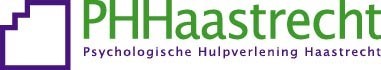 Toepassingsgebied 
Artikel 1 
Deze klachtenregeling is krachtens de Wet Kwaliteit, Klachten en Geschillen in de Zorg, hierna te noemen WKKGZ, van toepassing op cliënten aan wie zorg en/of diensten worden of zijn verleend door PHHaastrecht B.V. Begripsomschrijving
Artikel 2
In dit reglement wordt verstaan onder: Klachtenreglement: dit document, waarin de opvang en afhandeling van klachten staat omschreven in het kader van de artikelen 13 tot en met 17 WKKGZ; Zorgaanbieder: PHHaastrecht B.V. Klager: de persoon die een geschil heeft met zijn zorgaanbieder over zaken/of personenschade. De volgende personen kunnen ook als klager optreden: a. de vertegenwoordiger die door de cliënt schriftelijk of elektronisch als zodanig bij de instelling is aangewezen; b. de wettelijke vertegenwoordiger van een cliënt voor diegene die zijn zaken niet zelf kan behartigen; c. de echtgeno(o)t(e), partner of een naast familielid van een inmiddels overleden cliënt;Klachtenfunctionaris: een door de namens de zorgaanbieder aangestelde persoon die tot taak heeft klachten te bemiddelen volgens artikel 15 WKKGZ; Klacht: een door een klager bij de klachtenfunctionaris van de zorgaanbieder ingediend bezwaar tegen de wijze van zorg- of dienstverlening door of vanwege de zorgaanbieder.Doel
Artikel 3 
1. Het doel van dit klachtenreglement is een effectieve en laagdrempelige klachtbehandeling door de klachtenfunctionaris, gericht op het bereiken van een bevredigende oplossing van de klacht. 2. Eventueel kan een klachtenfunctionaris een advies uitbrengen aan de zorgaanbieder ter verbetering van de zorg. Taken en bevoegdheden
Artikel 4
De taak van de klachtenfunctionaris bestaat uit: 
a. het vaststellen van de ontvankelijkheid van de klacht; het inventariseren van de oorzaken van de klacht; 
b. het pogen om consensus te bereiken tussen beide partijen over de oorzaken van de klacht; 
c. het pogen om in samenspraak met beide partijen te werken aan een oplossing van de klacht; 
d. het pogen om de eventueel geschade relatie tussen cliënt en zorgaanbieder te herstellen;
e. het maken van een verslag van de bemiddelingspoging. 
De klachtenfunctionaris is bevoegd tot het onafhankelijk uitvoeren van de taken, zoals omschreven in lid 1 en de zorgaanbieder is verplicht om de klachtenfunctionaris hiertoe in de gelegenheid te stellen. Indien noodzakelijk voor de behandeling van een medische klacht kan de klachtenfunctionaris het medisch dossier inzien, doch alleen na schriftelijke of elektronische toestemming van klager. Artikel 5 De taak van de zorgaanbieder bestaat uit:
a. het kenbaar maken van deze klachtenregeling aan zijn cliënten; 
b. het aan zijn cliënten kenbaar maken hoe een klacht in te dienen; het gezamenlijk met de klager en de klachtenfunctionaris werken aan een oplossing voor de klacht die is ingediend;
c. voorts alles hetgeen redelijkerwijs mag worden verwacht van een zorgaanbieder ten opzichte van een klacht. 
Mocht een klacht binnenkomen, dan mag een zorgaanbieder pogen tot een oplossing te komen met de klager alvorens de klachtenfunctionaris in te schakelen. Dit geldt ook voor klachten die via de klachtenfunctionaris binnen komen. Indienen klacht 
Artikel 6 
Een klager dient een klacht in bij de zorgaanbieder of bij de klachtenfunctionaris van de zorgaanbieder. Dit kan elektronisch via de link Klachten over PHH onderaan de websitepagina van PHHaastrecht (www.phhaastrecht.nl).

In de klachtbrief vermeldt de klager in ieder geval: a. adresgegevens, telefoonnummer en e-mailadres; b. een beknopte omschrijving van de klacht; c. een chronologische omschrijving van de gebeurtenissen die aanleiding gaven tot het indienen van de klacht. d. het doel van de klacht;  Een klager die een onvolledige klachtbrief opstuurt, kan verzocht worden deze klachtbrief opnieuw en gewijzigd op te sturen, alvorens de klachtenfunctionaris deze op ontvankelijkheid beoordeelt. Een klager dient zijn klacht in bij (de klachtenfunctionaris van) de zorgaanbieder binnen één jaar na de datum van de gebeurtenis waarop de klacht betrekking heeft, tenzij deze termijn gelet op de omstandigheden als te kort is of wanneer daarover nadere wettelijke regels van kracht zijn (geworden). Klager ontvangt binnen 5 werkdagen na binnenkomst van de klacht een ontvangstbevestiging door de klachtenfunctionaris.Ontvankelijkheid
Artikel 7 Een klacht is niet-ontvankelijk: a. indien het een geschil betreft over de niet-betaling van een factuur en daaraan geen inhoudelijke klacht ten grondslag ligt; b. indien de termijn zoals omschreven in artikel 6 lid 4 is verstreken, tenzij van klager naar redelijkheid niet kan worden verwacht binnen deze termijn de klacht in te dienen, dit naar oordeel van de directie; c. indien het een klacht betreft waarover de klager reeds bij de rechter een procedure aanhangig heeft gemaakt of waarin de rechter reeds een uitspraak over de inhoud heeft gedaan; De klachtenfunctionaris beoordeelt de klacht op ontvankelijkheid.
Bemiddelingspoging klacht
Artikel 8 
Gezien de korte termijn van klachtbemiddeling zal de communicatie veelal elektronisch of telefonisch geschieden. Een uitzondering wordt gemaakt voor klagers die aangeven elektronisch minder vaardig te zijn. Artikel 9 
De werkwijze bij de bemiddeling van een klacht is als volgt: 
a. de zorgaanbieder wordt verzocht binnen twee weken na ontvangst van de klachtbrief de klachtenfunctionaris in kennis te stellen; 
b. uiterlijk binnen twee weken daaropvolgend maakt de zorgaanbieder een schriftelijk verslag, waarin hij uiteenzet wat volgens hem geleid heeft tot de klacht; 
c. uiterlijk binnen vijf weken na ontvangst van de klachtbrief door de klachtenfunctionaris zoals omschreven in art. 6 lid 2 vindt overleg plaats tussen klager, zorgaanbieder en klachtenfunctionaris om te zoeken naar een passende oplossing van de klacht. 
d. alvorens te komen tot een oplossing, wordt door de klachtenfunctionaris gepoogd om te komen tot consensus over de oorzaken van de klacht; 
e. indien een klacht opgelost is alvorens bovengenoemd overleg heeft plaatsgevonden, dan hoeft de bijeenkomst uiteraard niet plaats te vinden, dit kan slechts na schriftelijke of elektronische toestemming van de klager. Genoemde termijnen zijn streeftermijnen. Indien een termijn niet wordt gehaald zal dit gemotiveerd worden gecommuniceerd. De klachtbemiddeling vindt, als het om een bijeenkomst gaat, plaats in een vestiging van de zorgaanbieder. Eventueel kan worden uitgeweken naar een andere locatie, dit in samenspraak met de betrokkenen. Eindverslag klachtbemiddeling
Artikel 10 
Het eindverslag klachtbemiddeling wordt gemaakt door de klachtenfunctionaris. In het eindverslag van de klachtbemiddeling staat het volgende: - de motivatie omtrent de ontvankelijkheid van de klacht;
- de standpunten van beide partijen inzake de klacht; 
- een verslag van de bemiddelingspoging; 
- het resultaat van de bemiddelingspoging, de gemaakte afspraken; 
- tot slot, alle eventuele bijzonderheden die niet onvermeld behoren te blijven. Indien de klachtbemiddeling anders is verlopen, wordt een verslag van deze bemiddelingspoging gemaakt die zoveel mogelijk aansluit bij de punten genoemd in artikel 10 lid 2, indien nodig aangevuld met andere punten.Artikel 11 
Uiterlijk zes weken na ontvangst van de elektronische of schriftelijke - volgens de vereisten van artikel 6 lid 2 opgestelde – klachtbrief door de klachtenfunctionaris verstuurt de klachtenfunctionaris het verslag van de bemiddelingspoging aan beide partijen. Omwille van de vereiste zorgvuldigheid van het onderzoek kan de termijn eenmalig met 4 weken worden verlengd. De klachtenfunctionaris of zorgaanbieder doet hierover schriftelijk of elektronisch, met redenen omkleed, mededeling aan de klager. Stopzetting bemiddeling klacht
Artikel 12 De klager heeft te allen tijde het recht de klacht in te trekken. 
Wanneer een klacht niet ontvankelijk is, wordt hiervan, onder vermelding van redenen, schriftelijk mededeling gedaan aan de klager. 
Deze klachtenregeling heeft slechts betrekking op de artikelen 13 tot en met 17 van de WKKGZ en gaat in beginsel niet in op schadeclaims of over aansprakelijkheid. Op eigen initiatief kan een zorgaanbieder daar wel toe over gaan of op in gaan. Kosten
Artikel 13 
Voor de klager is de klachtbemiddeling kosteloos. 
De zorgaanbieder is verantwoordelijk voor het in dienst hebben of aanstellen van een klachtenfunctionaris, als mede voor de financiële verplichtingen die hieruit kunnen voortvloeien. 
Indien de zorgaanbieder tegen wie de klacht is ingediend niet aan zijn betalingsverplichtingen voldoet jegens de klachtenfunctionaris, is deze bevoegd zijn werkzaamheden in zake de bemiddeling te staken en schiet de zorgaanbieder alsdan tekort in diens wettelijke verplichting tot het aanwijzen van een klachtenfunctionaris. Eventuele gemaakte niet-noodzakelijke (in objectieve zin) kosten door klager of zorgaanbieder voortkomende uit de bemiddeling van de klacht zijn voor eigen rekening. Behandeling geschillen
Artikel 15 
Indien de onvrede bij klager niet is weggenomen, heeft de klager de mogelijkheid om, conform de WKKGZ, in contact te treden met een geschillencommissie. 
De zorgaanbieder heeft zich voor de behandelingen van geschillen aangesloten bij de Geschillencommissie EZa. Slotbepalingen 
Artikel 16 
Wijziging van het reglement geschiedt door de directie van de zorgaanbieder. Artikel 17 
In alle gevallen waarin dit reglement niet voorziet, beslist de directie van de zorgaanbieder.